A Look at U.S. OilProduced by Thomas J. Pfaffsustainabilitymath.orgUpdated April 2023Modeling U.S. Oil Production with a Normal Curve.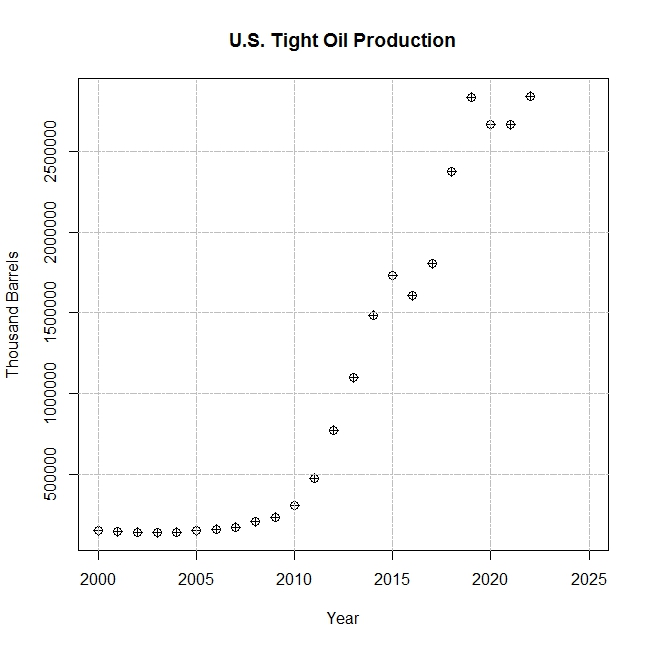 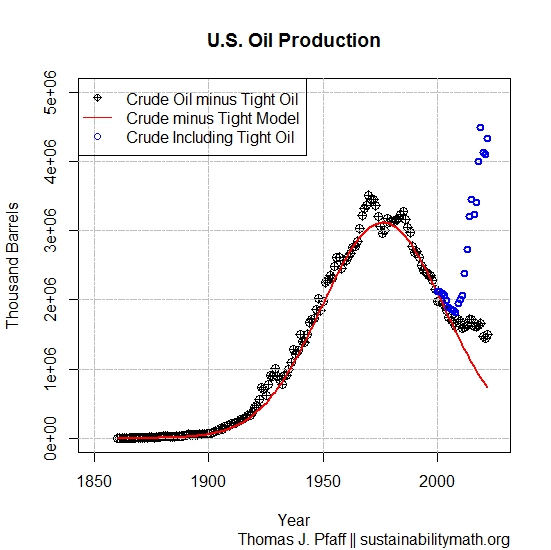 United States crude oil production followed a normal model until the early 2000s and then proceeded to have another peak, but the deviation from a normal model is due to the production of tight oil (also known as shale oil and requires hydraulic fracturing to extract). Figure 1 represents how tight oil has been responsible for increased oil production with Figure 2 representing tight oil production since 2000. Wikipedia provides a good overview of Hubbert’s modeling with a normal curve. If we remove tight oil, U.S. oil production can be modeled with a normal curve with a mean year of 1973 and a standard deviation of 27.164 years (using solver in Excel), although we should note that for the last 5 years or so convention oil production (crude oil less tight oil) has plateaued instead of decreased.   QuestionsAccording to the model, what percentage of our non-tight oil supply did we use from 1960 to 1990?According to the model, what percentage of our non-tight oil will we consume after 2021?What is the interquartile range for the non-tight oil model?In what year will we have consumed 95% of our non-tight oil?We have limited data on tight oil production, but as of now if you were to model it with a normal curve estimate the mean and standard deviation. Hint: One standard deviation from the mean is located at the inflection point. In a brief paragraph, predict the future of U.S. oil production.